COM263PREJUDICE, DISCRIMINATION, AND STEREOTYPING Lesson 5 Short Answer and Oral DeliveryPhysical Appearance Worksheet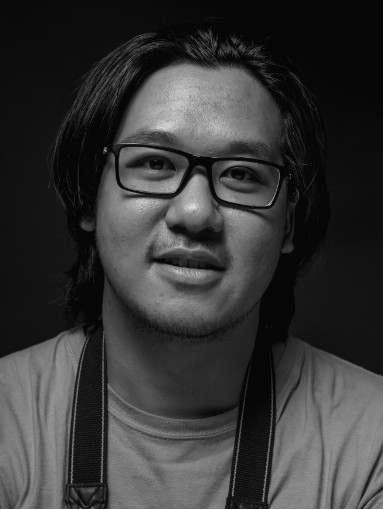 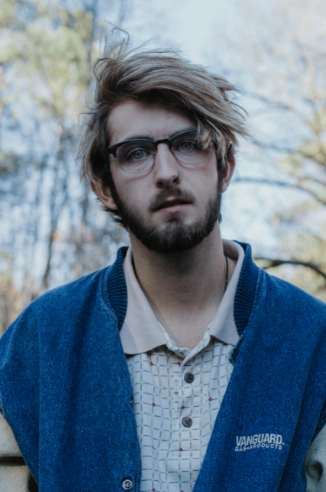 	Person A     						Person BWhat characteristics of each person did you notice first?Person A ______________________________ Person B ______________________________Which person is more likely to be a community leader, Person A or Person B?Why?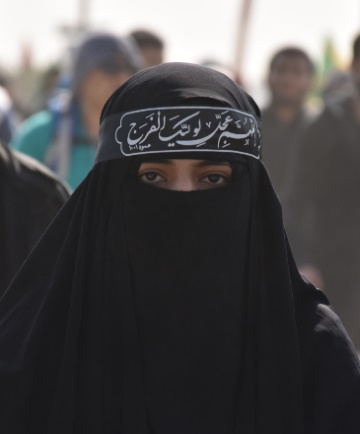 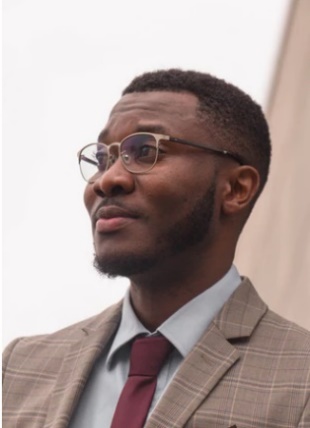 	Person A     						Person BWhat characteristics of each person did you notice first?Person A ______________________________ Person B ______________________________Which person are you more likely to want as a next-door neighbor, Person A or Person B?Why?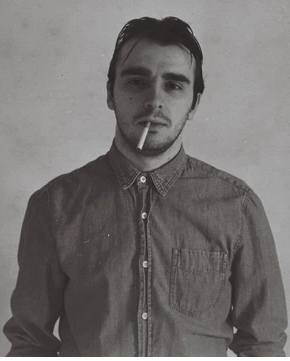 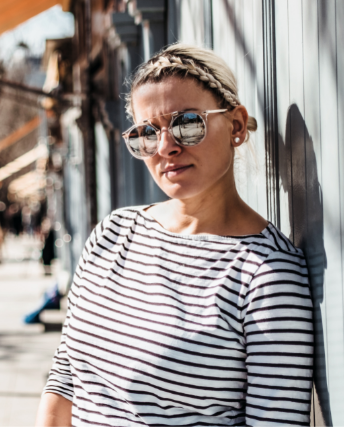 	Person A     						Person BWhat characteristics of each person did you notice first?Person A ______________________________ Person B ______________________________Which person is more likely to be a university professor, Person A or Person B?Why?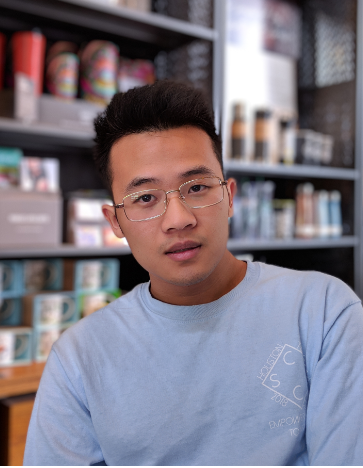 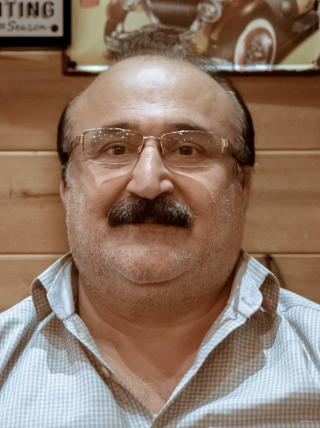 	Person A     						Person BWhat characteristics of each person did you notice first?Person A ______________________________ Person B ______________________________Which person is more likely to be a restaurant manager, Person A or Person B?Why?